Упражнения для развития межполушарного взаимодействия  у детей с нарушением зрения.Как и зачем развивать межполушарные связи?
Мозг человека состоит из двух полушарий: левого и правого. У кого-то лучше функционирует левое полушарие, у кого-то правое, а идеальный вариант, когда функционируют оба полушария головного мозга.
Левое полушарие мыслит логически, правое – творчески. Совершенно очевидно, что человеку необходимо и то, и другое. Поэтому с самого детства желательно развивать межполушарные связи. Чем лучше будут развиты межполушарные связи, тем выше у ребёнка будет интеллектуальное развитие, память, внимание, речь, воображение, мышление и восприятие.Игры на развитие и тренировку межполушарных связей целесообразно использовать в начале занятия, т.к. они позволяют включить внимание и сосредоточенность ребенка для активного познания и дальнейшего взаимодействия с ним на занятии.

Задачи игр:
Развивать межполушарное взаимодействие, концентрацию внимания, зрительно-моторную координацию.Предлагаемые упражнения способствуют развитию мелкой моторики, синхронизации работы полушарий головного мозга. Кинезиологические упражнения органично включаются в пальчиковые гимнастики, которые очень нравятся дошкольникам. К тому же в игровой форме дети могут закреплять знания об окружающем мире. В упражнениях комплекса используется точечный массаж, позволяющий активизировать внимание, память. Использование упражнений этого комплекса подразумевает знание основных положений кинезиологии и основ точечного массажа.Найди животныхОсень
УрожайГрибы да ягоды
ЗимаПальчиковая гимнастика «Новый год»Это звериМагазин одеждыПальчиковая гимнастика «Путешествие»Перечислить имена детей (зверей). Дети повторяют и хлопают ладонями по коленям или по столу. 


Букет цветовСлова для упражнения с шумовыми инструментамиВедущий отстукивает ритм, ребенок повторяет. 

«Зеркальное рисование». Положите на стол чистый лист бумаги. Возьмите в обе руки по карандашу или фломастеру. Начните рисовать одновременно обеими руками зеркально-симметричные рисунки, буквы. При выполнении этого упражнения почувствуете, как расслабляются глаза и руки. Когда деятельность обоих полушарий синхронизируется, заметно увеличится эффективность работы всего мозга.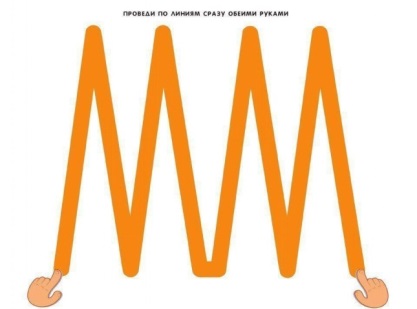 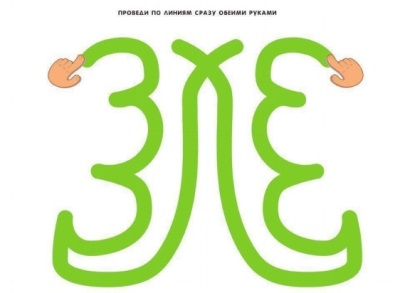 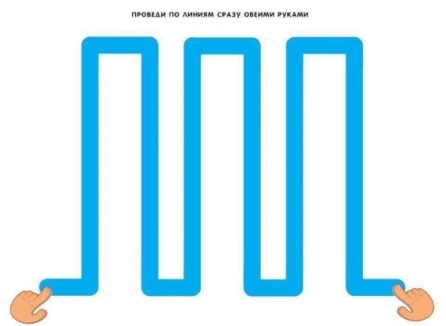 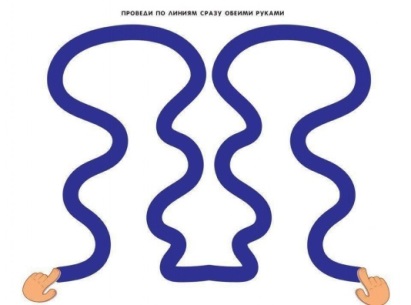 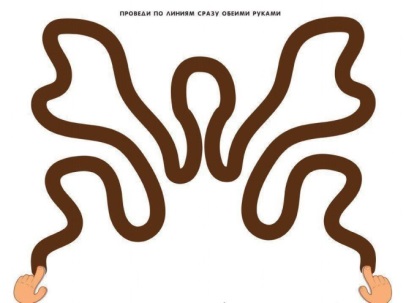 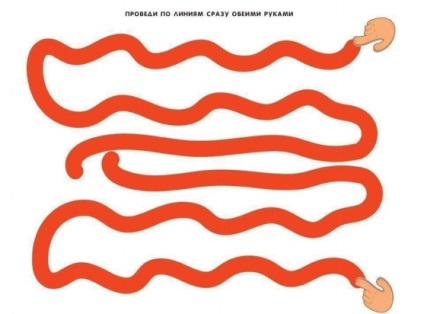 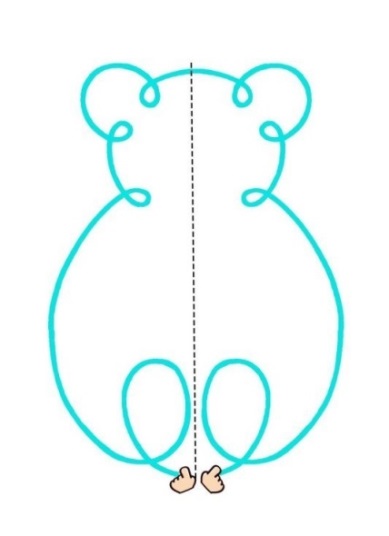 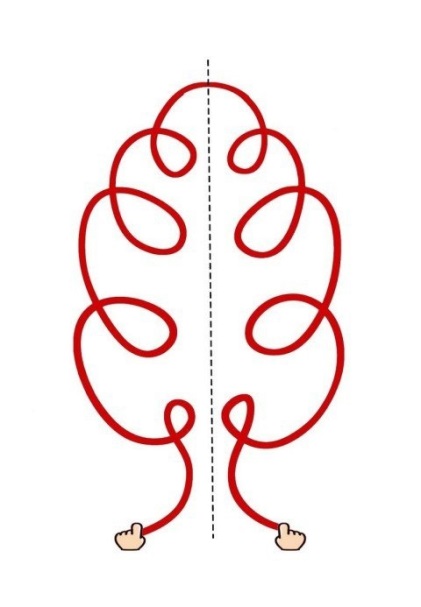 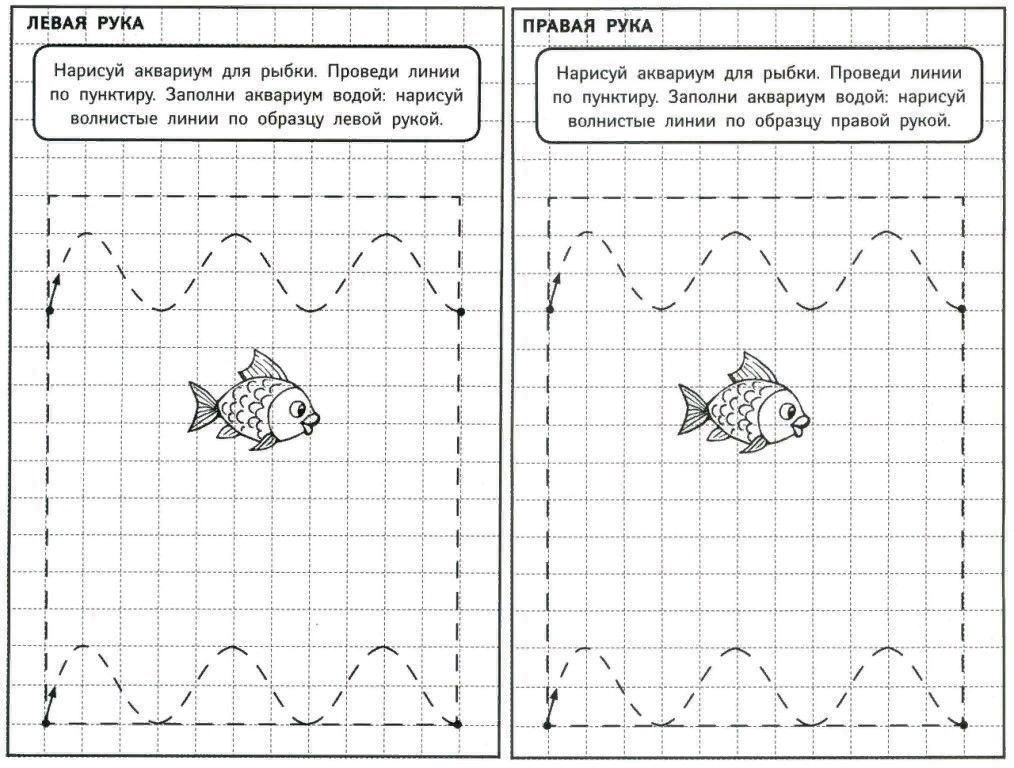 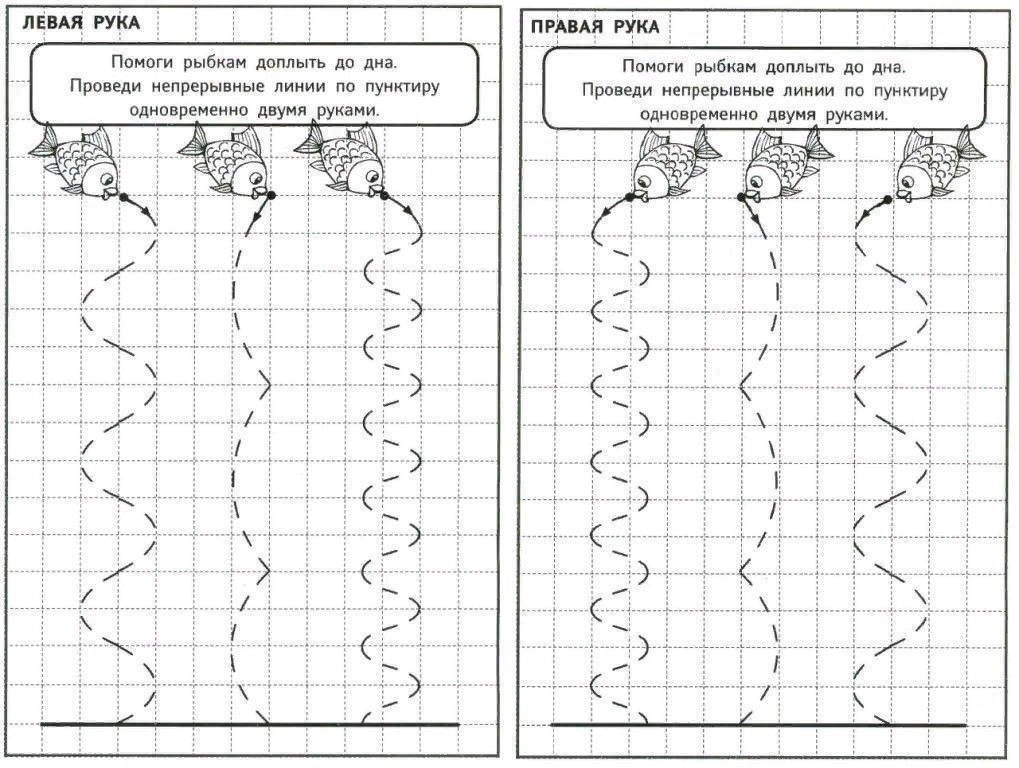 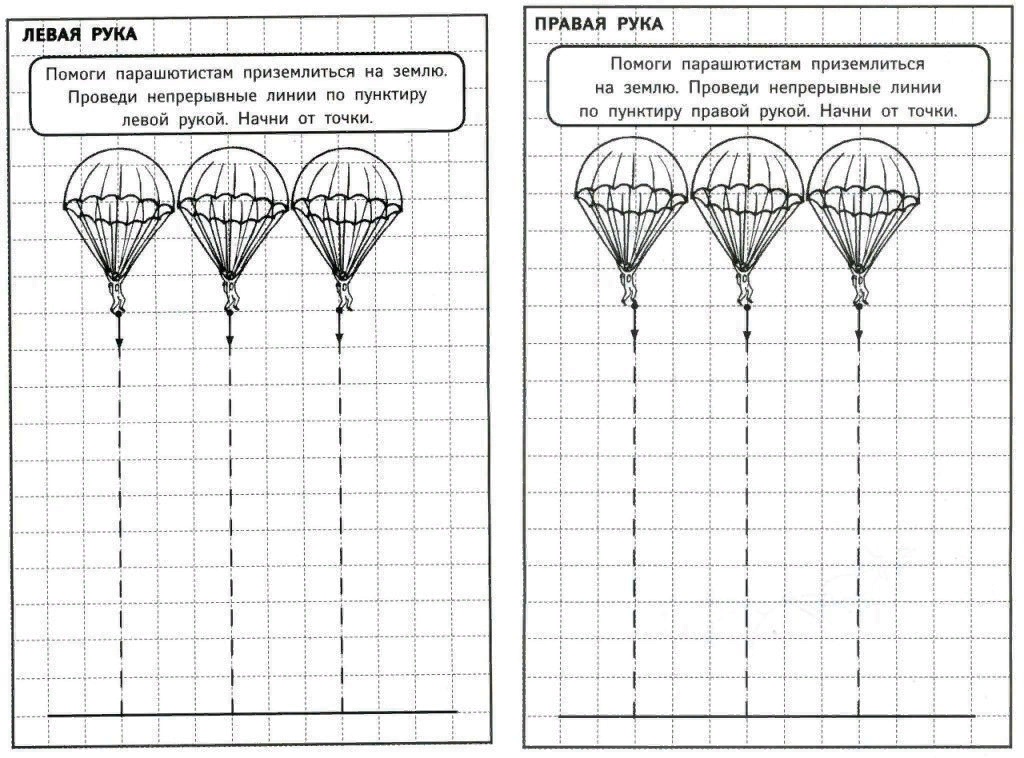 Сиротюк А.Л. Коррекция и развитие интеллекта у дошкольников. М., 2005.
Сиротюк А.Л. Изучение детей с учетом психофизиологии. М., 2000. Пособие Г.М. Зегебарт «Волшебные обводилки».Мы тихонько в лес зайдем.пальцы шагают по столу (коленям)Что же мы увидим в нем?одна ладонь закрывает глаз, вторая — ухо (меняем)Там деревья подрастают,
К солнцу ветки направляют.одна рука «растет» через отверстие, образованное пальцами другой руки (и наоборот)Тики-ти, тики-ти,два раза ударяем ребром ладоней по коленям, два раза — кулакамиЖивотных мы хотим найти.одна рука — ребро, вторая рука — кулак (и наоборот)дети по очереди называют диких животныхдети по очереди называют диких животныхПо деревне мы шагаем,пальцы шагают по столу (коленям)Видим будки и сараи.одна ладонь закрывает глаз, вторая — ухо (меняем)Тики-ти, тики-ти,два раза ударяем ребром ладоней по коленям, два раза — кулакамиЖивотных мы хотим найти.одна рука — ребро, вторая рука — кулак (и наоборот)дети по очереди называют домашних животныхдети по очереди называют домашних животныхОсень, осень,трем ладошки друг о другаПриходи!зажимаем кулаки по очередиОсень, осень,трем ладошки друг о другаПогляди!ладони на щекиЛистья желтые кружатся,плавное движение ладонямиТихо на землю ложатся.ладони гладят по коленямСолнце нас уже не греет,сжимаем и разжимаем кулаки по очередиВетер дует все сильнее,синхронно наклоняем руки в разные стороныК югу полетели птицы,«птица» из двух скрещенных рукДождик к нам в окно стучится.барабанить пальцами тo по одной, то по другой ладониШапки, куртки надеваемимитируемИ ботинки обуваемтопаем ногамиЗнаем месяцы:ладони стучат по коленямСентябрь, и Октябрь, и Ноябрь.кулак, ребро, ладоньОвощи растут на грядке.скрестить пальцы на двух руках, по очереди поднимать пальцыПосчитай их по порядку:соединить по очереди пальцы на двух рукахКапуста, перец, огурец,кулак, ребро, ладоньЯ сегодня молодец.гладим себя по грудиНа грядке овощи растут,скрестить пальцы на двух руках, по очереди поднимать пальцыЧто же мы увидим тут?соединить по очереди пальцы на двух рукахКартофель, помидор, морковь,кулак, ребро, ладоньМы себя похвалим вновь.гладим себя по грудиЯ в лесу нашел грибок.
Я сорвать его не смог:ладонь одной руки лежит на кулаке другой (меняем)Дождь грибочек поливал,пальцы ласково глядят по щекамИ грибочек подрастал.руки сцепляем пальцами, постепенно увеличивая кругназываем грибыназываем грибыЯгодка росла в лесу.
Я домой ее несу.кулак одной руки лежит на ладони другой (меняем)Солнце ягодку согрело,пальцы ласково гладят по щекамНаша ягодка поспела.делаем круги, соединяя по очереди все пальцы с большим, одновременно на двух рукахназываем ягодыназываем ягодыПришла зима,трем ладошки друг о другаПринесла мороз.пальцами массажируем плечи, предплечьяПришла зима,трем ладошки друг о другаЗамерзает нос.ладошкой массажируем кончик носаСнег,плавные движения ладонямиСугробы,кулаки стучат по коленям попеременноГололед.ладони шоркают по коленям разнонаправленоВсе на улицу — вперед!одна рука на колени ладонью, вторая рука согнута в локте, кулак (меняем)Теплые штаны наденем,ладонями проводим по ногамШапку, шубу, валенки.ладонями проводим по голове, по рукам, топаем ногамиРуки в варежках согреемкруговые движения ладонями одной руки вокруг другой ладониИ завяжем шарфики.ладони прикладываем друг на друга к основанию шеиЗимний месяц называй!ладони стучат по коленямДекабрь, Январь, Февраль.кулак, ребро, ладоньНаступает Новый год!хлопаем в ладошиДети водят хоровод.кисти сцеплены пальцами, руки вытянуты, кисти внутрь-наружуВисят на елке шарики,поочередно соединяем пальцы на двух руках, образуя шарСветятся фонарики.фонарикиВот сверкают льдинки,сжимать и резко разжимать кулаки по очередиКружатся снежинки.легко и плавно двигать кистямиВ гости дед Мороз идет,пальцы шагают по коленям или по полуВсем подарки он несет.трем друг об друга ладониЧтоб подарки посчитать,
Будем пальцы загибать:хлопаем по коленям или по полу, одна рука — ладонью, другая — кулаком, а затем меняем1, 2, 3, 4, 5, б, 7, 8, 9, 1О.по очереди массажируем каждый палецУ зверей четыре лапы.поднимаем и опускаем 4 пальца на обеих рукахКогти могут поцарапать.пальцы двигаются как коготкиНе лицо у них, а морда.соединить пальцы двух рук, образовав шарик, по очереди разъединять пальцы, опуская их внизХвост, усы, а носик мокрый.волнообразные движения рукой, «рисуем» усы, круговые движения пальцем по кончику носаИ, конечно, ушкирастираем ладонями ушиТолько на макушке.массажируем две точки на темениОткрываем магазин,соединить ладони, круговые движения в противоположные стороныПротираем пыль с витрин.ладонь 1 руки массажирует тыльную сторону другой и наоборотВ магазин заходят люди,подушечки 4 пальцев одной руки двигаются по тыльной стороне другойПродавать одежду будем.костяшки сжатых в кулак пальцев двигать вверх- вниз по ладони другой рукидети называют различную одеждудети называют различную одеждуМагазин теперь закроем,фаланги сжатых в кулак пальцев вращать по центру другой ладониКаждый пальчик мы помоем.массаж каждого пальца между фалангами указательного и среднего пальцев другой рукиПотрудились мы на «пять» —потираем ладониПальцы могут отдыхать.поглаживаем каждый палецТук-тук-тук,
Тук-тук-тук.
Наши ушки слышат стук.возле уха каждый палец стучит о большой 3 разаВот ладошечки шуршат,потирание ладоней друг о другаНаши пальчики трещат.потирание кулачков друг о другаТеперь в ладоши громко бей,хлопкиА теперь ты их согрей.ладони на щекиК путешествию готовы?кулаки на коленяхДа!руки вверх, ладони раскрытьВ путь отправимся мы снова:вращательные движения кистямиСядем мы на самолет
И отправимся в полет.руки вытянуты в стороны, ладони напряженыМы теперь на корабле,
Нас качает на волне.ладони лодочкой, одна вверх, вторая внизЕдет поезд,ребром ладони двигаем по коленям или по столуКолеса стучат.кулачки стучат по коленям или по столуС поезда много веселых ребят (зверят).подушечками пальцев поочередно нажимаем на колени или на столПосадили зернышко,ведущий кладет в ладони всем детям «зернышко»Выглянуло солнышко.
Солнышко, свети — свети!кисти сжимаем и разжимаем по очередиЗернышко, расти — расти!ладони вместе, руки двигаются вверхПоявляются листочки,ладони соединить, пальцы по очереди соединяются с большим пальцем на двух руках одновременноРаспускаются цветочки.кисти сжимаем и разжимаем по очередиЧики-чи, чики-чи.
Кто же это так стучит?левая ладонь накрывает правый кулак и наоборотКрепко глазки закрываем,дети закрывают глаза ладонямиКто это стучит — узнаем.ведущий кладет перед кем-то бубен (барабан, молоточек)